TERM 2 - 2023AGRICULTUREFORM ONE (1)Time: 2 HoursName: …………………………………………………………. Adm No: ……………….School: ……………………………………………………….. Class: …………………..Signature: …………………………………………………….. Date: …………………...             InstructionsWrite your name, class and admission number in the space provided above.Write the date of the examination and sign in the space provided above.Answer all the questions in the spaces provided.You may be penalized for wrong spelling especially technical terms.For Examiner’s Use OnlyThis paper consists of 8 printed pages. Candidates should check the question paper to ascertain that all the pages are printed as indicated and no questions are missingName two areas of study which show that Agriculture is a science  	            (2 marks) ………………………………………………………………………………………………………………………………………………………………………………………………………………………………………………………………………………………………………………………………………………………………………………………………………………………………………… Give two reasons why Agriculture is important for the development of industries.  (2 marks) ……………………………………………………………………………………………………………………………………………………………………………………………………………………………………………………………………………………………………….……………………..………………………………………………………………………………………………………………………………………………………………………………………………………….………...State four main branches of agriculture. 	 	 	 			     (4 marks) ……………………………………………………………………………………………………………………………………………………………………………………………………………………………………………………………………………………………………….…………………..…………………………………………………………………………………………………………List two disadvantages of shifting cultivation 	 				     (2 marks) …………………………………………………………………………………………………………………………………………………………………………………………………………………………………...…………………………………………………………………………………...…….. Name three soil forming factors. ` 	 	 	 	 	 		(3 marks) ………………………………………………………………………………………………………………………………………………………………………………………………………………………………………………………………………………………………………………………………………………………………………………………………………………………………………....State four factors farmers face in agricultural production. 				(4 marks) 	 ……………………………………………………………………………………………………………………………………………………………………………………………………………………………………………………………………………………………………….………………...……………………………………………………………………………………………………………………………………………………………………………………………………...…….………Give three aspects of light that influence crop production.     			(3 marks) …………………………………………………………………………………………………………………………………………………………………………………………………………………………………………………………………………………………………………………………..….…………………………………………………………………………………………………………………………………………………………………………………………………..……….………Below are diagrams of farm tools. Use them to answer the question that follow. 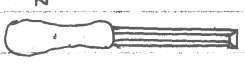                                L            	                                                  P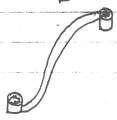 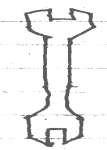               N      M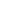 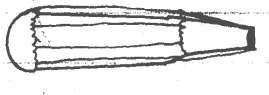 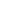 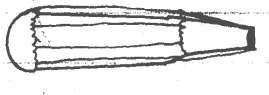 Identify the tools  	 	 	 	 	 	 		(4 marks)L…………………………………………………………………………………………………………………………………………………………………………………….. M………………………………………………………………………………………………………………………………………………………………………………….. __		_    N………………………………………………………………………………………    ………………………………………………………..……………………………….     P ………………………………………………………………….……………………………………………………………………………………………………………………….. State one advantage of tool L over M 	 	  			 (1 mark) ……………………………………………………………………………………………………………………………………………………………………………… State one functional difference between N and P  			(2 marks) ……………………………………………………………………………………………………………………………………………………………………………………………………………………………………………………………………………… …………….. 	iv)     Give four reasons for maintaining farm tools properly.			(4 marks) …………………………………………………………………………………………………………………………………………………………………………………………………………………………………………………………………………………………………………………………………………………………………………………………………………………………………………………………………………………………   State two reasons for cultivating during dry period. 	 			 (2 marks) ……………………………………………………………………………………………………………………………………………………………………………………………………………………………………………………………………………………………………………… For each of the following Tertiary operations, give one reasons why it is carried out.   	(2 marks)(i)    Ridging…………………………………………………………………………….  	   (ii)   Rolling …………………………………………………………………………….		   (iii) Leveling……………………………………………………………………………Give four factors that determine the numbers of times a farmer would harrow his land.  												(4 marks) …………………………………………………………………………………………………………………………………………………………………………………………………………………………………………………………………………………………………………………………….……………………………………………………………………………………………………………………………………………………………………………………………………….………13.	(i) 	What is water conveyance?  	 	 	 	 	 		 (1 mark) ………………………………………………………………………………………………………………………………………………………………………………………………………………………………………… …………………………………………………………  Name two types of pipes used in the farm.  	 	 			  (2 marks)…………………………………………………………………………………………………………………………………………………………………………………………………………State three uses of water on the farm 	 	 	 	 		(3 marks) ……………………………………………………………………………………………………………………………………………………………………………………………………………………………………………………………………………………………………………………………………………………………………………………………………………………  14.  	State two surface irrigation methods. 	 	 	 	 		(2 marks) …………………………………………………………………………………………………………………………………………………………………………………………………………………………………………………………………………………………………………………………….……………………………………………………………………………………………………………………………………………………………………………………………………….………___15 	List two feature of plastic pipes a farmer should consider before buying the pipes. 	 	(2 marks) …………………………………………………………………………………………………………………………………………………………………………………………………………………………………………………………………………………………………………………………….… …………………………………………………………………………………………….………...…State five ways by which soil loses its fertility. 	 	 			(5 marks) ………………………………………………………………………………………………………………………………………………………………………………………………………………………………………………………………………………………………….………………………......……………………………………………………………………………………………………………………………………………………………………………………….………………………...…Give three factors considered when siting compost manure on the farm. 	 	 (3 marks) ……………………………………………………………………………………………………………………………………………………………………………………………………………………………………………………………………………………………………………………………… …………………………………………………………………………………………….………The diagram below shows a practice carried out on various crops on the farm. Study them carefully and answer the questions that follow.                     A                                                                  B  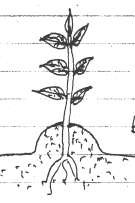 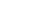 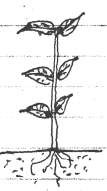 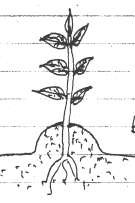 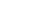 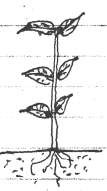 Identity the practice represented by B. 	 	 	 	 		  (1 mark) ……………………………………………………………………………………………………………………………………………………………………………………………………………… State the importance of the above practice in the following crops. 	 	 	 (4 marks) Maize………………………………………………………………………………………Irish potatoes………………………………………………………………………………Tobacco…………………………………………………………………………………....           (d)         Groundnuts………………………………………………………………………………..   iii)	At what stage of growth should the above practice be carried out in maize?  	(1mark) ……………………………………………………………………………………………………………………………………………………………………………………………………………… List three dairy goat breeds.  	 	 	 	 	 	 		(3 marks) ………………………………………………………………………………………………………………………………………………………………………………………………………………………………………………………………………………………………………………………………Name a  breed of dairy cattle having the following characteristics: red coat with white marking  on the legs, face, tail/switch and girth.  	 	 	 	 				 (1mark) ……………………………………………………………………………………………………………………………………………………………………………………………………………………21.	State four characteristics of beef calf that makes it suitable for beef production. 	 	(4 marks) …………………………………………………………………………………………………………………………………………………………………………………………………………………………………………………………………………………………………………………………………………………………………………………………………………………………………………_22. 	Give two advantages of keeping a Jersey cow instead of a Friesian cow for milk production. (2marks) …………………………………………………………………………………………………………………………………………………………………………………………………………………………………………………………………………………………………………………………………………………………………………………………………………………………………………State two adaptations of dromedary camel to its environment. 	 			 (2marks) …………………………………………………………………………………………………………………………………………………………………………………………………………………………………………………………………………………………………………………………………………………………………………………………………………………………………………Name four types of farm record.  	 	 	 	 	  			(4 marks) ……………………………………………………………………………………………………………………………………………………………………………………………………………………………………………………………………………………………………………………………………………………………………………………………………………………………………………………………………………………………………………………………………………………   25.	Give two advantages of organic farming in relation to environmental conservation.  	(2 marks) ……………………………………………………………………………………………………………………………………………………………………………………………………………………………………………………………………………………………………………………………………………………………………………………………………………………………………………26 	Describe the process involved in water treatment using chemical treatment system.            (12 marks) ……………………………………………………………………………………………………………………………………………………………………………………………………………………………………………………………………………………………………………………………………………………………………………………………………………………………………………………………………………………………………………………………………………………………………………………………………………………………………………………………………………………………………………………………………………………………………………………………………………………………………………………………………………………………………………………………………………………………………………………………………………………………………………………………………………………………………………………………………………………………………………………………………………………………………………………………………………………………………………………………………………………………………………………………………………………………………………………………………………………………………………………………………………………………………………………………………………………………………………………………………………………………………………………………………………………………………………………………………………………………………………………………………………………………………………………………………………………………………………………………………………………………………………………………………………………………………………………………………………………………………………………………………………………………………………………………………………………………………………………………………………………………………………………………………………………………………………………………………………………………………………………………………………………………………………………………………………………………………………………………………………………………………………………………………………………………………………………………………………………………………………………………………………………………………………………………………………………………………………………………………………………………………………………………………………………………………………………………………………………………………………………………………………………………………………………………………………………………………………………………………………………………………………………………………………………………………………………………………………………………………………………………………………………………………………………………………………………………………………………………………………………………………………………………………………………………………………………………………………………………………………………………………………………………………………………………………………………………………………………………………………………………………………………………………………………………………………………………………………………………………………………………………………………QuestionMaximum ScoreCandidate’s Score1-21100